S M L O U V A   O   P O S K Y T N U T Í   S L U Ž E Bč. 1392-2022-17113uzavřená podle § 1746 odst. 2. a za použití § 2586 a násl. zákona č. 89/2012 Sb., občanského zákoníku, v platném znění (dále jen „občanský zákoník“) a ustanovení § 6 a § 27 zákona č. 134/2016 Sb., o zadávání veřejných zakázek, v platném znění (dále jen „ZZVZ“)(dále jen „smlouva“)Smluvní stranyČeská republika – Ministerstvo zemědělstvíse sídlem: Těšnov 65/17, Praha – Nové Město, PSČ 110 00IČO: 00020478DIČ: CZ00020478Bankovní spojení: ČNB, centrální pobočka Praha 1, č. ú: 1226001/0710zastoupená ředitelem Odboru pro vztahy s EU Ing. Milošem Pinkasem(dále jen „Objednatel“) na straně jednéaZátiší Catering Group, a.s.Sídlo: Novotného lávka 200/5, Staré Město, 110 00 Praha 1IČO: 15269574DIČ: CZ15269574  Zapsaná do obchodního rejstříku vedeném u Městského soudu v Praze Plátce DPHZastoupena: xxxBankovní spojení: 817410004/2700               (dále jen „Poskytovatel“) na straně druhéuzavírají tuto smlouvu:Článek I.Úvodní ustanoveníPoskytovatel je společností Zátiší Catering Group, a.s., zapsanou v obchodním rejstříku pod spisovou značkou oddíl B, vložka 574/MSPH, vedenou u Městského soudu v Praze.Poskytovatel není osobou, na níž by se vztahovaly (i) sankční režimy zavedené Evropskou unií na základě nařízení Rady (EU) č. 269/2014 
o omezujících opatřeních vzhledem k činnostem narušujícím nebo ohrožujícím územní celistvost, svrchovanost a nezávislost Ukrajiny a nařízení Rady (EU) č. 208/2014 o omezujících opatřeních vůči některým osobám, subjektům a orgánům vzhledem k situaci na Ukrajině, stejně jako na základě nařízení Rady (ES) č. 765/2006 o omezujících opatřeních vůči prezidentu Lukašenkovi a některým představitelům Běloruska, a dále (ii) české právní předpisy, zejména zákon č. 69/2006 Sb., o provádění mezinárodních sankcí, v platném znění, navazující na nařízení EU uvedená v tomto odstavci. Poskytovatel se tímto zavazuje udržovat prohlášení podle předchozího odst. 2 tohoto článku smlouvy v pravdivosti a platnosti po celou dobu účinnosti této smlouvy.Poskytovatel uzavřel nájemní smlouvu ohledně prostor Trojského zámku, na adrese U Trojského zámku 4/1, 171 00 Praha 7, Česká republika, a to konkrétně hlavní sál, mramorový salonek, čínský salonek, zahradu a konírnu pro účely pořádání Galavečeře, jak je definovaná níže. Poskytovatel předloží tuto podepsanou nájemní smlouvu Objednateli k nahlédnutí před podpisem této smlouvy. Objednatel se zavazuje uhradit Poskytovateli náklady vzniklé Poskytovateli za pronájem prostorů uvedených v tomto odstavci. Článek II.Předmět a účel smlouvyPředmětem této smlouvy je závazek Poskytovatele poskytnout služby specifikované v odstavci 2 a v odstavci 3 tohoto článku a závazek Objednatele zaplatit poskytovateli cenu za uskutečněné služby. Poskytovatel se zavazuje k zajištění služeb – zajištění prostoru a servírované galavečere a welcome drinku (dále jen „Galavečeře“) dne 15. září 2022 v době blíže stanovené v odst. 3 tohoto článku během Neformálního zasedání ministrů zemědělství Evropské unie konaného ve dnech 14. -16. září 2022 (dále jen „Zasedání“). Součástí smlouvy je závazek Poskytovatele poskytnout ve prospěch Objednatele následující služby:Poskytnutí prostor Trojského zámku pro konání Galavečeře dne 15. 9. 2022 pro max. 180 osob v čase od 12:00 (s výjimkou zahrady, která je od 18:00 h) do 02:00 hod. dne 16. 9. 2022 (s výjimkou zahrady, která je do 21:00 h dne 15. 9. 2022) dle kalkulace, která je uvedena v příloze č. 2  smlouvy, zajištění kompletního servisu a přípravy sálu pro servírování 3chodové Galavečeře, maximální počet lidí u jednoho kulatého stolu: 10, umožnění prohlídky Trojského zámku pro hosty Galavečeře, veškeré  prostory Trojského zámku budou pro veřejnost uzavřeny 15. 9. 2022 od 12:00 hod, navíc možnost uzavření ze strany Objednatele určených částí objektu ochrannou službou Poskytovatele za případné součinnosti s bezpečnostními složkami ČR pro celou dobu pronájmu z důvodu bezpečnosti. Zajištění a bezpečnostní prověrka objektu proti případnému teroristickému útoku – ochranná služba za součinnosti PČR.Servírovaná 3chodová Galavečeře dne 15. září 2022 pro předpokládaný maximální počet 180 hostů, délka večeře a welcome drinku 3 hodiny. Očekáváný příchod hostů je stanoven na 19:00 se začátkem welcome drinku v 19:30. Večeře se bude podávat od 20:00.Zajištění přípravy sálu pro 180 lidí, včetně mobiliáře, a usazení personálem VIP hostů ke stolu dle předem odsouhlaseného zasedacího pořádku s Objednatelem.Uspořádání sezení u kulatých stolů, přičemž maximální počet je 10 lidí u jednoho stolu. Zajištění dostatečného počtu obsluhující personálu mluvícího českým a anglickým jazykem.Zajištění welcome drinku.Zajištění večerního servírovaného prémiového 3chodového gala menu se zaměřením na českou kuchyni a lokální a regionální potraviny odsouhlaseného předem ze strany Objednatele.Zajištění nápojů (nabídka vín z vinařských oblastí Čechy a Morava, nealkoholické nápoje). Poskytovatel umožní vedle své standardní nabídky piva čepovat pivo místní produkce z nabídky Objednatele. Ochutnávku připravovaného menu.Zajištění alternativ pokrmů vzhledem k dietním omezením, které budou upřesněny formou e-mailové komunikace min. 10 kalendářních dní před konáním Galavečeře (včetně mimo jiné veganství, intolerance na lepek a laktózu).Konkrétní složení menu Galavečeře bude předloženo Objednateli k odsouhlasení předem, a to nejpozději ve lhůtě 10 pracovních dní před konáním Galavečeře k vyjádření.Poskytovatel zajistí v průběhu Galavečeře pro účely občerstvení místní nebo regionální potraviny z lokální produkce (krátkého dodavatelského řetězce), dle možností, oceněné příslušnými značkami kvality a původu a splňující požadavky na fairtrade produkty a zabezpečí další kroky směřující k ochraně životního prostředí (recyklovatelné nádobí, společensky odpovědné nakládání s odpady apod.).Poskytovatel bude akceptovat nároky Objednatele na speciální úkony spojené s naplněním případných hygienických požadavků spojených s vlastním konáním uvítací Galavečeře.(Veškeré výše uvedené služby dále jen „Služby“)  Další ujednání:Účelem smlouvy je zajištění Galavečeře pro účastníky Neformálního zasedání Rady ministrů zemědělství. Realizovaná zakázka se významně podílí na Neformálním zasedání ministrů zemědělství Evropské unie, které se tradičně považuje za nejprestižnější akci předsednické země v oblasti resortu zemědělství. Úroveň této prestižní události musí kvůli zachování reputace České republiky v EU splňovat vysoké standardy nastavené jinými členskými zeměmi. Poskytovatel si je této skutečnosti vědom a jako odborník v oblasti cateringových a gastronomických služeb ve smyslu § 2950 občanského zákoníku při plnění této smlouvy vynaloží veškeré úsilí, jež lze po něm požadovat, aby jím poskytnuté gastronomické služby vzorně, ve vysoké kvalitě reprezentovaly českou gastronomii u představitelů resortů zemědělství členských států EU. Poskytovatel se zavazuje Objednateli dodat výše uvedené Služby v rozsahu a kvalitě uvedené v této smlouvě.Poskytovatel se zavazuje k zajištění dostatečného počtu personálu, který zajistí hladký průběh akce dle zvyklostí akcí na této úrovni.V případě, že Objednatel rozhodne o zrušení akce plánované na termín 15. 9. 2022  (i) z důvodu zhoršující se epidemiologické situace v souvislosti s pandemií onemocnění COVID-19 a s tím souvisejícího zvýšeného rizika nákazy v uzavřeném prostoru výletní lodi nebo (ii) zákazu konání takových akcí opatřením příslušného veřejnoprávního orgánu zapříčiněného změněnou epidemiologickou situací v souvislosti s pandemií onemocnění COVID-19, nebo (iii) z důvodu bezpečnostní situace v Evropě souvisejícího s válečným konfliktem na Ukrajině a s tím souvisejícího omezení přicestování osob na akci, není stanoven náhradní termín konání. Z tohoto důvodu bude postupováno dle § 2006 občanského zákoníku upravujícího následnou nemožnost plnění a smlouva bez dalšího zanikne. V případě zrušení akce z výše uvedeného důvodu nevznikne žádné smluvní straně vůči druhé nárok na úhradu nákladů a jakékoliv újmy nebo na úhradu smluvní pokuty.  Článek III.Místo plnění, doba plněníMístem plnění je Trojský zámek, na adrese U Trojského zámku 4/1, 171 00 Praha 7, Česká republika. V případě, že by z výjimečných objektivně neovlivnitelných důvodů pronajímatel prostor – Galerie hlavního města Prahy se sídlem: Staroměstské náměstí 605/13, 1, 110 00 Praha 1, IČO: 00064416, nemohl poskytnout Poskytovateli výše uvedené prostory v době uvedené v odst. 3 tohoto článku, bude o této skutečnosti Poskytovatel Objednatelem informován před konáním Galavečeře. Rozsah a kvalita Služeb, které mají být touto smlouvou poskytnuty Objednateli Poskytovatelem tím nejsou, jakkoliv dotčeny.Ve výjimečných a odůvodněných případech (v případech vyšší moci), které by zapříčinily, že by Poskytovatel nemohl splnit svůj závazek vůči Objednateli vyplývající z této smlouvy v místě a době uvedené v předchozím odst. 1, resp. odst. 3 tohoto článku smlouvy, je Poskytovatel povinen, po předchozím písemném odsouhlasení s Objednatelem, poskytnout Objednateli náhradní prostory, včetně všech souvisejících Služeb vyplývajících z této smlouvy, a to za podmínky, že se bude jednat o náhradní prostory, včetně souvisejících Služeb, srovnatelné kvality. V takovém případě by cena za tyto náhradní prostory, včetně souvisejících Služeb, odpovídala obvyklé ceně příslušných náhradních prostor, včetně souvisejících Služeb, v rozsahu, v jakém by byly tyto související Služby poskytnuty, maximálně však ve výši ceny stanovené v čl. V smlouvy a v příloze smlouvy za prostory, včetně souvisejících Služeb; tuto cenu by bylo třeba předem odsouhlasit s Objednatelem. V případě vyšší ceny náhradních prostor, včetně souvisejících Služeb se Poskytovatel zavazuje uhradit Objednateli rozdíl mezi cenou stanovenou za poskytnuté prostory a cenou náhradních prostor.  Datum plnění: 15. 9. 2022 v době od 12:00 do 16. září 2022 do 02:00. Po skončení Galavečeře sepíší smluvní strany Protokol o poskytnutých Službách, v němž bude uvedeno, zda byly služby poskytnuty v plném rozsahu v souladu s čl. II smlouvy, eventuálně budou popsány chybějící plnění a vady. Protokol o poskytnutých Službách bude obsahovat také další informace v souladu s čl. V odst. 2 a s čl. VI odst. 2 a 3 smlouvy.Článek IV.Povinnosti objednatele a poskytovateleObjednatel se zavazuje:oznámit konečný počet hostů na Galavečeři nejméně 7 pracovních dní před konáním Galavečeře,poskytnout Poskytovateli součinnost při realizaci příprav,určit kontaktní osobou za Ministerstvo zemědělství, kterou je Mgr. Markéta Kozáková (marketa.kozakova@mze.cz) a Lucie Slabinová (lucie.slabinova@mze.cz).Zajistit, že hosté opustí prostory do 22:30 hod a zahradu do 20:00 hod.Poskytovatel se zavazuje:zajistit Služby specifikované v čl. II odst. 2 a 3 smlouvy,poskytnout Objednateli součinnost při realizaci průběžné kontroly naplňování zakázky dle této smlouvy,poskytnout operativní pomoc a součinnost, resp. samostatné řešení všech neočekávaných situací vzniklých v průběhu realizace Galavečeře, týkajících se cateringu pro tyto účely Poskytovatel určí kontaktní osobu pro emailovou komunikaci s Objednatelem,umožnit přístup třetím osobám v souvislosti se zajištěním doprovodných služeb (nezajišťovaných Poskytovatelem) jako např. catering pro doprovodný personál, firma zajišťující techniku a vystupující umělci.provést v době od 15. 9. 2022 od 22:45 hod do 16. 9. 2022 do 02:00 hod. úklid pronajatých prostor.Poskytovatel je povinen písemně oznámit objednateli změnu údajů o poskytovateli uvedených v záhlaví smlouvy, a to nejpozději do 5 pracovních dnů od uskutečnění takové změny.  Poskytovatel je povinen zajistit po dobu plnění této smlouvy:Dodržování veškerých právních předpisů České republiky s důrazem na legální zaměstnávání, spravedlivé odměňování a dodržování bezpečnosti a ochrany zdraví při práci, přičemž uvedené je Poskytovatel povinen zajistit vůči všem osobám, které se na plnění veřejné zakázky podílejí; k plnění těchto povinností zaváže Poskytovatel i své poddodavatele;  Ve smlouvách s takovými poddodavateli bude Poskytovatel povinen zajistit srovnatelnou úroveň Objednatelem určených smluvních podmínek s podmínkami smlouvy Poskytovatele s Objednatelem v rámci této veřejné zakázky. Těmito podmínkami je mj. splatnost faktur a výše shodných smluvních pokut.Sjednání a dodržování nediskriminačních smluvních podmínek se svými poddodavateli, zejména srovnatelné úrovně splatnosti faktur a srovnatelné výše smluvních pokut s podmínkami této smlouvy, včetně poskytování řádných plateb za provedené práce těmto svým poddodavatele.Používání při výkonu administrativních činností souvisejících s plněním předmětu smlouvy, je-li to objektivně možné, recyklované nebo recyklovatelné materiály, výrobky a obaly.5. Poskytovatel dále odpovídá za to, že žádný jeho poddodavatel není po celou dobu trvání této smlouvy osobou, na níž by se vztahovaly (i) sankční režimy zavedené Evropskou unií na základě nařízení Rady (EU) č. 269/2014 o omezujících opatřeních vzhledem k činnostem narušujícím nebo ohrožujícím územní celistvost, svrchovanost a nezávislost Ukrajiny a nařízení Rady (EU) č. 208/2014 o omezujících opatřeních vůči některým osobám, subjektům a orgánům vzhledem k situaci na Ukrajině, stejně jako na základě nařízení Rady (ES) č. 765/2006 o omezujících opatřeních vůči prezidentu Lukašenkovi a některým představitelům Běloruska, a dále (ii) české právní předpisy, zejména zákon č. 69/2006 Sb., o provádění mezinárodních sankcí, v platném znění, navazující na výše uvedená nařízení EU. 6. Poskytovatel je povinen bezodkladně (nejpozději do 3 pracovních dnů ode dne, kdy příslušná změna nastala) oznámit objednateli změnu jakýchkoliv skutečností uvedených výše v čl. I odst. 2 smlouvy nebo čl. IV odst. 5 smlouvy.Článek V.CenaDohodnutá cena za catering činí 479 250 Kč bez DPH, přičemž částka DPH činí 58 815 Kč. Dohodnutá cena za catering včetně DPH činí 538 065 Kč.  Dohodnutá cena za pronájem činí 256 250 Kč bez DPH, přičemž částka DPH činí 53 813 Kč. Cena s DPH tedy činí 310 063, - Kč. Celková cena za poskytnutí veškerých Služeb dle čl. II. Smlouvy činí 735 500 Kč bez DPH, přičemž částka DPH činí 112 628 Kč, celková cena s DPH činí 848 128 Kč.Dohodnutá cena je cenou maximální a nepřekročitelnou a zahrnuje veškeré náklady Poskytovatele související s poskytnutím Služeb.  V případě menšího počtu než 180 hostů bude dohodnutá cena za catering poměrně krácena v případě splnění podmínek objednatelem uvedených v čl. IV odst. 1 bod jedna smlouvy, a to až do počtu 150 hostů/účastníků Galavečeře. Poskytovatel vystaví celkem tři faktury za i) platbu za náklady za pronájem, (ii) první splátku za catering, (iii) druhou splátku za catering za podmínek uvedených v odst. 4. a 5. tohoto článku Smlouvy a v čl. VI. smlouvyPlatbu za náklady za pronájem se Objednatel zavazuje uhradit v plné výši, 256 250 Kč bez DPH, DPH činí 53 813 Kč, tj. 310 063 Kč s DPH na shora uvedený účet Poskytovatele na základě jím vystavené faktury nejpozději do 6. 9. 2022. Poskytovatel odpovídá, že pronajaté prostory vrátí pronajímateli termínu dle smlouvy o pronájmu. V případě, že by pronajímatel vyúčtoval poskytovateli jakékoliv sankce v souvislosti se smlouvou o pronájmu, nese tyto ze svého poskytovatel.Platba za catering proběhne ve dvou splátkách s tím, že první splátka v rozsahu 80% dohodnuté ceny dle čl. V odst. 1 smlouvy včetně DPH z 80% dohodnuté ceny za catering bude uhrazena Poskytovateli nejpozději do 6. 9. 2022, druhá splátka bude uhrazena po řádném splnění v rozsahu skutečně poskytnuté služby do 30 dnů od obdržení konečné faktury (faktura bude vystavena na základě skutečně vynaložených nákladů). Rozsah skutečně poskytnutých služeb cateringu, včetně ceny za ně a případné slevy, nebyly-li Služby poskytnuté Poskytovatelem v kvalitě odpovídající smlouvě, bude obsažen v Protokolu o poskytnutých Službách.Článek VI.Platební podmínky a fakturaceObjednatel se zavazuje řádně, včas a bezvadně provedený předmět smlouvy od Poskytovatele převzít a zaplatit sjednanou cenu za podmínek uvedených v této smlouvě.Přílohu faktury bude jako její nedílnou součást tvořit oběma smluvními stranami odsouhlasený Protokol o poskytnutých Službách, který bude obsahovat vyúčtování v členění dle čl. V odst. 2 včetně prohlášení o řádném a Objednatelem odsouhlaseném poskytnutí Služeb a o ceně za tyto Služby.Faktura Poskytovatele musí obsahovat náležitosti daňového dokladu stanovené v § 29 zákona č. 235/2004 Sb., o dani z přidané hodnoty, ve znění pozdějších předpisů, a informace povinně uváděné na obchodních listinách dle § 435 občanského zákoníku.Nebude-li faktura obsahovat zákonem nebo smlouvou stanovené náležitosti včetně přílohy stanovené touto smlouvou, je Objednatel oprávněn fakturu vrátit k přepracování. V tomto případě neplatí původní doba splatnosti, ale celá doba splatnosti 30 dnů běží znovu ode dne doručení opravené nebo nově vystavené faktury. Platba se považuje za splněnou dnem odepsání z účtu Objednatele.Článek VII.Odpovědnost za vadyV případě, že Služby uvedené v článku II. odst. 2 nebo  odst. 3 smlouvy vykazují podstatné vady (např. Poskytovatel nedodá menu v požadované kvalitě, nebo nedodá speciální menu v požadované kvalitě, nebo zajistí nedostatečný počet obsluhujícího personálu) bude konečná cena (tj. cena uvedená v čl. V odst. 1 smlouvy, aniž by byl případně dotčen čl. V odst. 2 smlouvy) ponížena o 20 % z celkové částky za každou podstatnou vadu. I v tomto případě je povinností Poskytovatele odstranit tyto podstatné vady bez zbytečného odkladu, pokud to jejich povaha dovoluje.V případě, že Služby uvedené v článku II. odst. 2  a odst. 3 smlouvy vykazují jiné, než podstatné vady je povinností Poskytovatele odstranit tyto vady (pokud to jejich povaha umožňuje) ve lhůtě stanovené Objednatelem. V případě prodlení Poskytovatele s odstraněním vady ve lhůtě stanovené Objednatelem je povinností Poskytovatele zaplatit Objednateli smluvní pokutu ve výši 10 000 Kč, za každé jednotlivé porušení.    Poskytovatel je povinen být po celou dobu účinnosti této smlouvy pojištěn, a to na částku, která by uhradila veškerá případná plnění v plné výši vůči Objednateli či třetím osobám, spojené s touto smlouvou s minimální výší plnění 1 000 000 Kč. Za tímto účelem je Objednatel oprávněn požadovat po Poskytovateli předložení pojistné smlouvy v rozsahu výše uvedeném, a to po celou dobu účinnosti smlouvy. Poskytovatel prohlašuje, že má uzavřenu smlouvu o své odpovědnosti za škodu způsobenou pronajímateli prostor, která pokrývá škody, které by mohly pronajímateli vzniknout v souvislosti s poskytováním služeb dle této smlouvy; pojistné krytí činí minimálně 5 000 000 Kč. Článek VIII.Sankční ustanovení, náhrada škodyV případě prodlení Objednatele s platbou, na kterou vznikl Poskytovateli nárok, uhradí Objednatel úrok z prodlení ve výši 0,01 % z dlužné částky za každý, i započatý den prodlení. V případě porušení smluvních povinností ze strany Poskytovatele dle čl. III odst. 1 nebo čl. III odst. 3 nebo čl. IV odst. 2 smlouvy, přísluší Objednateli smluvní pokuta ve výši 1 % z celkové ceny plnění uvedené v čl. V odst. 1, a to za každé jednotlivé porušení. Uplatněním smluvní pokuty není dotčeno právo Objednatele na náhradu škody vzniklé Objednateli nebo třetím osobám v plné výši, pokud mu/jim v důsledku porušení smluvní povinnosti Poskytovatele vznikne, ani právo Objednatele na odstoupení od této smlouvy, ani povinnost Poskytovatele ke splnění povinnosti utvrzené smluvní pokutou.Pokud dojde ze strany Poskytovatele ke zpožděnému plnění, tj. dojde k nedodržení doby plnění dle čl. III odst. 3 a zároveň závazek zanikne dle čl. IX odst. 2 písm. iv) smlouvy, je Poskytovatel povinen uhradit Objednateli sankci ve výši 50 % z celkové ceny uvedené v čl. V odst. 1. V tomto případě Objednateli nenáleží za toto nedodržení finálního termínu Zasedání smluvní pokuta za porušení smluvní povinnosti dle čl. III. odst. 3 Smlouvy uvedená v odstavci 2 tohoto článku Smlouvy.Podpisem této smlouvy bere Poskytovatel na vědomí, že Objednatel je organizační složkou státu a v případě nedostatku finančních prostředků může dojít k úhradě daňových dokladů (faktur) až v návaznosti na přidělení potřebných finančních prostředků ze státního rozpočtu. Tato případná zaviněná časová prodleva nemůže být pro účely plnění práv a povinností z této smlouvy vyplývajících považována za zaviněné prodlení na straně Objednatele v rámci platebních podmínek a nelze proto z tohoto důvodu uplatňovat vůči Objednateli žádné sankce.Poskytovatel smlouvy souhlasí, aby Objednatel každou smluvní pokutu nebo náhradu škody, na níž mu vznikne nárok, započetl vůči platbě (faktuře) ve smyslu ustanovení čl. VI. Nebude-li uplatněná smluvní pokuta nebo náhrada škody započtena, zavazuje se ji Poskytovatel uhradit Objednateli do 30 kalendářních dnů od doručení písemné výzvy Objednatele.Pro účely výpočtu výše smluvních pokut a jiných sankcí určených procentní sazbou se počítá výše smluvní pokuty nebo jiné sankce z celkové ceny včetně DPH.Objednatel zcela nese odpovědnost za škodu způsobenou třetími osobami Objednatelem pozvanými nebo se vyskytujícími v areálu Trojského zámku s jeho souhlasem. Objednatel je povinen takovou škodu nahradit. Poskytovatel je pro případ způsobení škody svojí činností pojištěn a takovou škodu pronajímateli prostor nahradí. Článek IX.Společná ujednáníTato smlouva nabývá platnosti dnem podpisu druhé ze smluvních stran. Tato smlouva nabývá účinnosti dnem jejího uveřejnění v registru smluv.Tato smlouva bude ukončena, nastane-li některý z následujících případů:Splněním,písemnou dohodou smluvních stran (čl. X odst. 2),odstoupením od smlouvy (dle čl. IX odst. 3),zánikem závazku s odkazem na § 1980 občanského zákoníku (tzv. fixní závazek), a to v případě, že Poskytovatel nedodrží dobu plnění uvedenou v čl. III odst. 3 smlouvy, to ani způsobem ve smlouvě upraveným v čl. III odst. 2 smlouvy. V takovém případě zaniká závazek vyplývající z této smlouvy počátkem prodlení Poskytovatele, ledaže Objednatel Poskytovateli bez zbytečného odkladu oznámí, že na splnění smlouvy trvá.Nemožnost plnění dle § 2006 občanského zákoníku, a to zejména za podmínek uvedených v čl. II odst. 4 této smlouvy.Objednatel je oprávněn od smlouvy odstoupit v případě, že bude vydáno rozhodnutí o úpadku Poskytovatele neboPoskytovatel sám podá dlužnický návrh na zahájení insolvenčního řízení nebobude zahájeno insolvenční řízení s Poskytovatelem neboPoskytovatel vstoupí do likvidace nebodojde k podstatnému porušení povinnosti Poskytovatele, za něž se považuje zejm. neposkytnutí služeb v souladu s čl. II odst. 2 a odst. 3 (toto ustanovení se neuplatní, zanikl-li závazek dle čl. IX odst. 2 písm. iv) neboPoskytovatel poruší závazek dle čl. I odst. 3 smlouvy udržovat po celou dobu jejího trvání prohlášení Poskytovatele dle čl. I odst. 2 smlouvy v pravdivosti a platnosti, nebonedodržení závazku Poskytovatele dle čl. IV odst. 5 smlouvy, neboporušení povinnosti Poskytovatele dle čl. IV odst. 6 smlouvy.Odstoupení od smlouvy ze strany Objednatele je vždy bez jakýchkoliv sankcí. Odstoupení od smlouvy nabývá účinnosti doručením písemného oznámení o odstoupení druhé smluvní straně.  Ukončením účinnosti této smlouvy nejsou dotčena ustanovení smlouvy týkající se nároku z vadného plnění, nároku z náhrady škody, nároku ze smluvních pokut či úroků z prodlení, ustanovení o ochraně informací a mlčenlivosti, ani další ustanovení a nároky, z jejichž povahy vyplývá, že mají trvat i po zániku této smlouvy.Poskytovatel tímto prohlašuje, že v době uzavření smlouvy není v likvidaci a není vůči němu vedeno řízení dle zákona č. 182/2006 Sb., o úpadku a způsobech jeho řešení (insolvenční zákona), ve znění pozdějších předpisů a zavazuje se Objednatele bezodkladně informovat o všech skutečnostech o hrozícím úpadku, popř. o prohlášení jeho úpadku.Poskytovatel se zavazuje provést požadované Služby podle této smlouvy včas a řádně a odpovídá za jeho kvalitní a odborné provedení.Poskytovatel se zavazuje během plnění smlouvy i po ukončení smlouvy zachovávat mlčenlivost o všech skutečnostech, o kterých se dozví od Objednatele v souvislosti s plněním smlouvy. Povinnost mlčenlivosti zahrnuje také mlčenlivost Poskytovatele ohledně osobních údajů. Bude-li Poskytovatel s osobními údaji nakládat při realizaci předmětu této smlouvy, odpovídá Poskytovatel za to, že z jeho strany bude nakládání s těmito osobními údaji v souladu s příslušnými právními předpisy o ochraně osobních údajů, zejm. v souladu s nařízením Evropského parlamentu a Rady (EU) 2016/679 ze dne 27. dubna 2016 o ochraně fyzických osob v souvislosti se zpracováním osobních údajů a o volném pohybu těchto údajů a o zrušení směrnice 95/46/ES (obecné nařízení o ochraně osobních údajů; GDPR) a zákonem č. 110/2019 Sb., o zpracování osobních údajů.Poskytovatel je podle ustanovení § 2 písm. e) zákona č. 320/2001 Sb., o finanční kontrole ve veřejné správě a o změně některých zákonů, ve znění pozdějších předpisů (zákon o finanční kontrole), osobou povinnou spolupůsobit při výkonu finanční kontroly prováděné v souvislosti s úhradou zboží nebo služeb z veřejných výdajů. Objednatel si vyhrazuje právo kontroly Poskytovatele, co se týče přípravy Galavečeře. Poskytovatel je povinen řídit se pokyny Objednatel.Poskytovatel se zavazuje při poskytování Služby postupovat s veškerou odbornou péčí a dodržovat všechny právní předpisy vztahující se k poskytované službě V případě jejich porušení vzniká Objednateli nárok na náhradu škody způsobené porušením těchto povinností.Poskytovatel svým podpisem níže potvrzuje, že souhlasí s tím, aby obraz smlouvy včetně jejích příloh a případných dodatků a metadata k této smlouvě byla uveřejněna v registru smluv v souladu se zákonem č. 340/2015 Sb., o zvláštních podmínkách účinnosti některých smluv, uveřejňování těchto smluv a o registru smluv, ve znění pozdějších předpisů (zákon o registru smluv). Smluvní strany se dohodly, že podklady dle předchozí věty odešle za účelem jejich uveřejnění správci registru smluv Objednatel; tím není dotčeno právo Poskytovatele k jejich odeslání.Článek X.Závěrečná ustanoveníTato smlouva je vyhotovena ve čtyřech stejnopisech každý s platností originálu, z nichž Objednatel obdrží tři vyhotovení a Poskytovatel obdrží jedno vyhotovení.Veškeré změny a doplňky smlouvy budou uskutečněny po vzájemné dohodě smluvních stran formou písemných dodatků podepsaných oprávněnými zástupci obou smluvních stran. Smlouvu lze zrušit pouze dohodou smluvních stran, která musí mít písemnou formu a musí být podepsána oprávněnými zástupci obou smluvních stran.V případě, že práva a povinnosti stran nejsou upraveny touto smlouvou, řídí se ustanoveními občanského zákoníku.Tato smlouva se řídí právním řádem České republiky. Veškeré spory vyplývající z této smlouvy budou řešeny soudy České republiky, přičemž v případě, že Poskytovatel má sídlo mimo území České republiky (spory s mezinárodním prvkem), bude věcně a místně příslušným soudem vždy soud určený podle sídla Objednatele.Smluvní strany se dále dohodly, že použití ustanovení § 1765 a § 1766 občanského zákoníku je pro tuto smlouvou vyloučeno.Smluvní strany prohlašují, že se s obsahem smlouvy seznámily, rozumějí mu a souhlasí s ním, a dále že potvrzují, že smlouva je uzavřena bez jakýchkoli podmínek znevýhodňujících jednu ze stran.Obě smluvní strany prohlašují, že tato smlouva je projevem jejich svobodné vůle, pokládají ji za určitou a srozumitelnou a na znamení souhlasu s jejím obsahem připojují své podpisy. Nedílnou součástí smlouvy je příloha č. 1 – kalkulace nákladů na catering a příloha č. 2 kalkulace pronájmu.V Praze dne 	                                              V   Praze dne                  ................................………..                      .........................................       za Poskytovatele			  	za ObjednateleZátiší Catering Group a.s.                         Česká republika – Ministerstvo zemědělství xxx	                                                        Ing. Miloš Pinkas						   ředitel odboru pro vztahy s EUPříloha č. 1 – Kalkulace nákladů na catering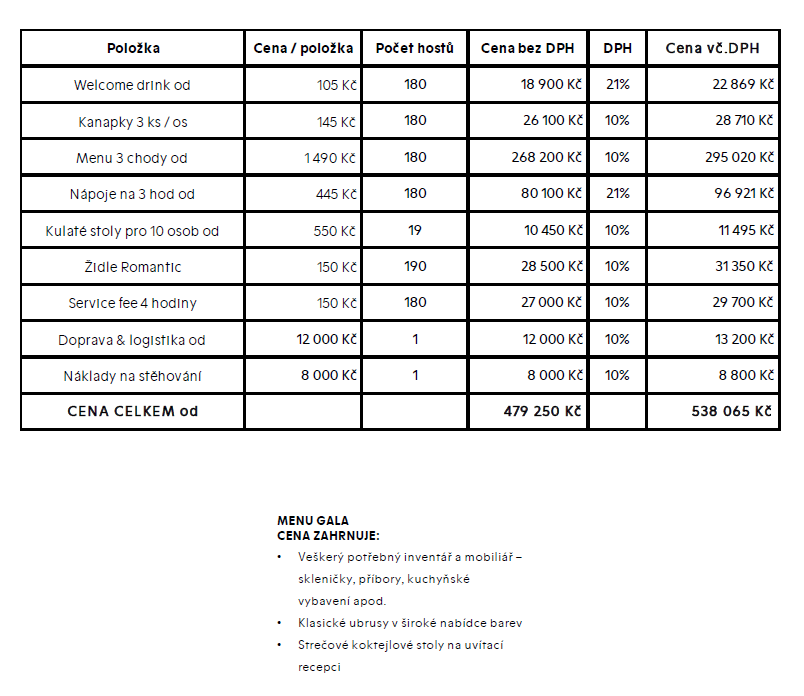 Příloha č. 2 – Kalkulace pronájmu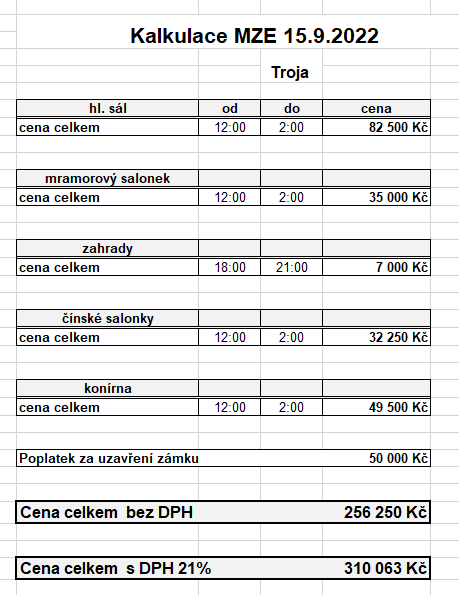 